HARRANÜNİVERSİTESİ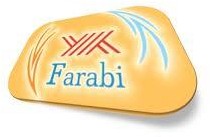 20…./20….AKADEMİK YILI……….. DÖNEMİFARABİ DEĞİŞİM PROGRAMI 	ÖĞRENCİ  BAŞVURU FORMU	ÖĞRENCİ BİLGİLERİ  (Başvuran öğrenci tarafından doldurulacaktır.)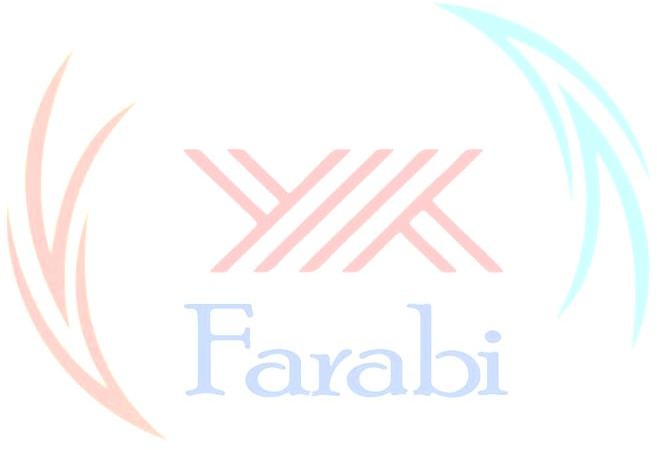 DİL YETERLİLİĞİAdı Soyadı:fotoT.C. Kimlik No:fotoBölümü:fotoÖğrenci No:fotoGönderen KurumKabul Eden KurumKabul Eden KurumKurum AdıKurum AdıAdresiAdresiKurum KoordinatörüKurum KoordinatörüTelTel000FaksFaks000E-PostaE-Posta@@@Bölüm KoordinatörüBölüm KoordinatörüTelTel000FaksFaks000E-PostaE-Posta@@@Adı SoyadıAdres :Doğum Tarihi/	/CinsiyetSeçinizUyruğuDoğum YeriTelefonE-Posta@Devam Edilen DiplomaDerecesiSeçinizSınıfıseçinizEkteki not dökümümde öğrsonra bildirilecektir.enciliğimin mevcut durumu hakkında ayrıntılı bilgiler görülebilir. Başvuru esnasında bilinmeyen hususlar dahaenciliğimin mevcut durumu hakkında ayrıntılı bilgiler görülebilir. Başvuru esnasında bilinmeyen hususlar dahaÖğrencisi olunan bölümde öğretim dili (Türkçeden başka bir dil ise):Öğrencisi olunan bölümde öğretim dili (Türkçeden başka bir dil ise):Öğrencisi olunan bölümde öğretim dili (Türkçeden başka bir dil ise):Öğrencisi olunan bölümde öğretim dili (Türkçeden başka bir dil ise):Öğrencisi olunan bölümde öğretim dili (Türkçeden başka bir dil ise):Yabancı DilZayıfOrtaİyiMükemmel1.2.Başvuru	formundaki	bütün	bilgilerindoğruluğunu ve kendi bilgim doğrultusunda doldurulduğunu beyan ederim.Adayın Farabi Değişim Programından yararlanmasında herhangi bir sakınca yokturAdayın Farabi Değişim Programından yararlanmasında herhangi bir sakınca yokturÖğrencinin imzasıTarih:	/	/Bölüm Başkanı veya Koordinatörünün imzasıTarih:	/	/Kurum Koordinatörünün imzasıTarih:	/	/